Учебный годНазвание статьиНазвание периодического издания, сайта2012-2013гХудожественно-эстетическое развитие дошкольников в условиях реализации ФГТ.Сборник «Актуальные проблемы современного дошкольного и начального образования, перспективы его развития» (материалы Всероссийской научно-практической конференции» Оренбург, 2013г2013-2014гОрганизация взаимодействия педагога-психолога с педагогами и родителями, в вопросах профилактики агрессивного поведения у детей с ОВЗСборник материалов II Международной научно-практической конференции «Педагогика и психология: проблемы, идеи, инновации» Чебоксары, 20142013-2014гПроект «Мотивационная готовность как один из основных компонентов психологической готовности  детей с ограниченными возможностями здоровья  к школе»Международный образовательный портал maam.ruСсылка на эту страницу: http://www.maam.ru/users/andrei20072013-2014гКомплекс эмоционально-стимулирующей гимнастики для детей с ограниченными возможностями здоровьяСсылка на эту страницу:http://detsad9ovz.ucoz.ru 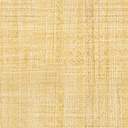 